СХЕМАпятимандатных избирательных округов для проведения выборов депутатов 
Думы Нижнесергинского городского поселенияГрафическое изображение схемыпятимандатных избирательных округов для проведения выборов депутатовДумы Нижнесергинского городского поселения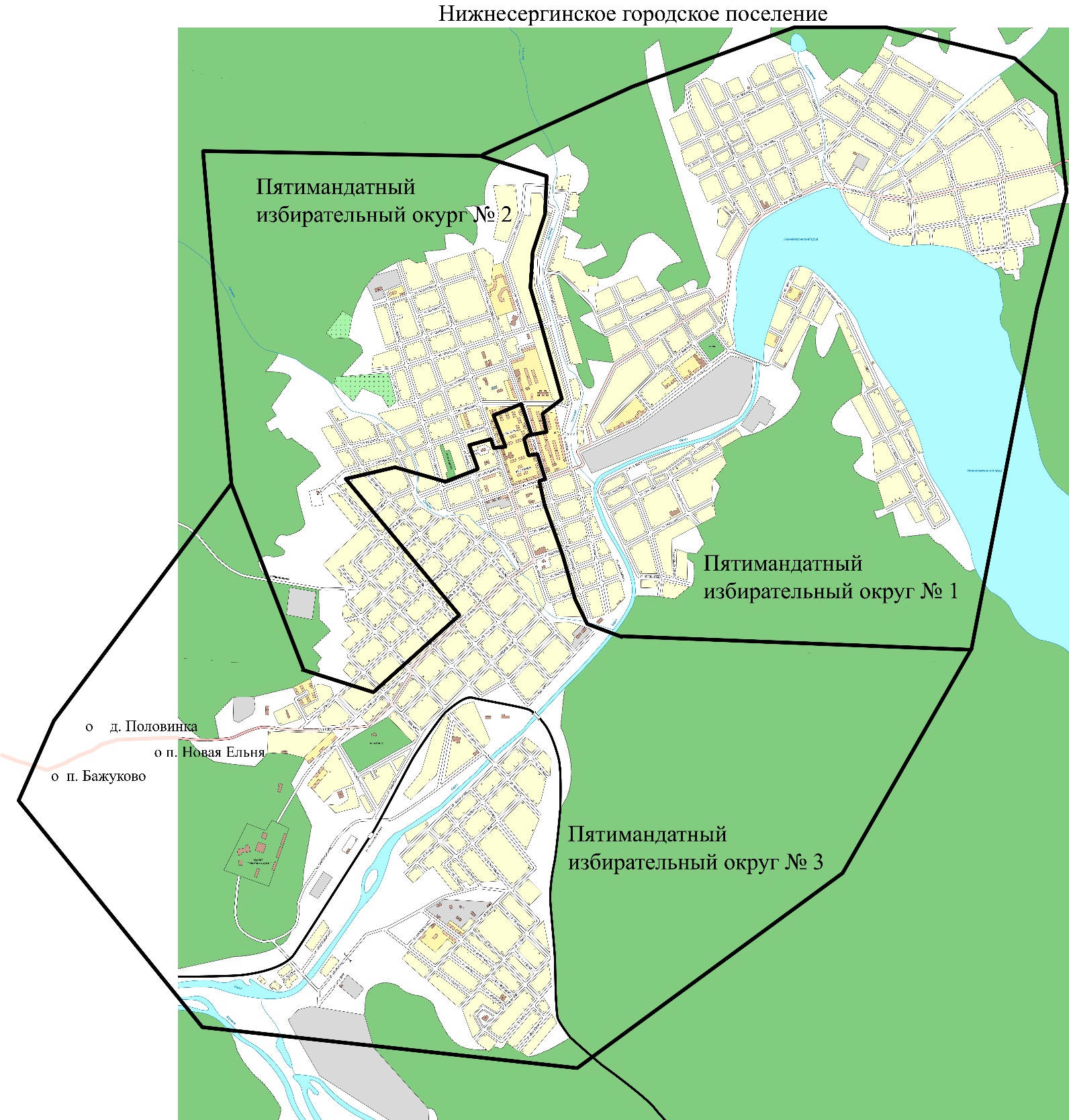 Общее число избирателей на 1 июля 2022 года8246Число депутатских мандатов15Средняя норма представительства на один депутатский мандат550Число пятимандатных избирательных округов3Верхняя граница числа избирателей в округе +10 %2805Нижняя граница числа избирателей в округе -10 %2695Наименование и номер избирательного округа, количество избирателейКоличество мандатнов в округеСостав и границы избирательного округаПятимандатный избирательный округ № 12778 избирателей5г. Нижние Серги, улицы: 1905 года, 40 лет Октября, 8-е Марта, Азина, Бажова, Бажукова, Барабанова, пеулок Береговой, Братьев Фроловых, Ворошилова, Восстания, гора Кабацкая, Горная, Декабристов, Демидовская, Жукова, Запрудная, Звездная, Зеленая, Злоказова, К.Маркса, Калинина, Клубная, Колосова, Комарова, Коммуны, Ленина с № 1 до р.Заставка, Марата, Металлургов, Морозова, Никитина, Павших борцов, Пестеля, Питерская, Пихтовая, Пролетарская, Пугачева, Пушкина, Рассветная, Родниковая,  Розы Люксембург д.д. № с № 1 и 2 по № 73 и 74; 80, 81, 82, 83, 84, 86, 88, 90, Радищева, переулок Садовый, Свердлова, Серебрянка, Слесарей, Степана Разина, Строителей, Токарей, Толстого, Федотова, Физкультурников, переулок Цветочный,  ХХ П партсъезда, Чапаева, Чесалина, Школьная.Пятимандатный избирательный округ № 22696 избирателей5г. Нижние Серги, улицы: 25 лет Октября, Буденного, Еланная, Западная, Коммунаров, Мира, Мякутина, Нагорная, Новая, Осиновая, Первомайская,  Пионеров, Поперечная, Прорезная, Розы Люксембург д.д. №№  85, 87, 89, 92, 94, 96, 98, 100, 101, 102, с №№ 103 и 112 до конца, Рабочая, Свободы, Сибирская, Сов. Милиции, Солнечный городок, Сосновская, Спортивная, Титова с № 69 и 72 до конца, Уральская, Фрунзе, Чекистов, Швецова, коллективный сад № 5Пятимандатный избирательный округ № 32771 избиратель5г. Нижние Серги, улицы: 1-я Лесная, 2-я Лесная, 30 лет Октября, 50 лет Октября, Береговая, Блюхера, Вокзальная, Володарского, Восточная, Восход-2, Гагарина городок, Геологов, Максима Горького, Дачная, Дружбы, Заводская, Заречная, КИМ, Коммунистическая, Комсомольская, Королева, Крупской, Кузнечная, Куротная, курорт территория, Ленина от р.Заставка до конца, Лепсе, Лесорубов, Луговая, Мастеров, Молодежная, Набережная, Народной Воли, Новоселов, Озерная, Отдыха, Партизан, Победы, Пристанционная, Розы Люксембург № 75, 77, 79, Равенства, Революции, Сельская, Советская, Стахановцев, Титова с № 1 и 2 по № 67 и 70, Ударная, Челюскинцев, Чкалова, Энгельса, Юбилейная, Южная, Ясная.п. Бажуково, п. Новая Ельня, д. Половинка.